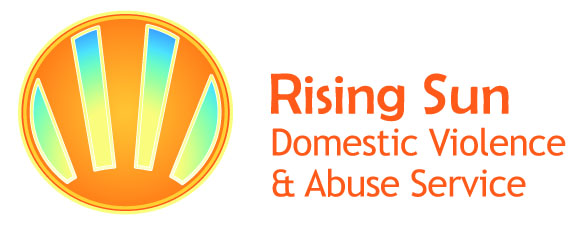 Rising Sun Complaint Form2021Complaint formA complaint should only be lodged if you have been unable to resolve your issue or concern informally. Complainants may be contacted and asked to provide additional information to support their complaint.A complaint should only be lodged if you have been unable to resolve your issue or concern informally. Complainants may be contacted and asked to provide additional information to support their complaint.A complaint should only be lodged if you have been unable to resolve your issue or concern informally. Complainants may be contacted and asked to provide additional information to support their complaint.A complaint should only be lodged if you have been unable to resolve your issue or concern informally. Complainants may be contacted and asked to provide additional information to support their complaint.A complaint should only be lodged if you have been unable to resolve your issue or concern informally. Complainants may be contacted and asked to provide additional information to support their complaint.A complaint should only be lodged if you have been unable to resolve your issue or concern informally. Complainants may be contacted and asked to provide additional information to support their complaint.A complaint should only be lodged if you have been unable to resolve your issue or concern informally. Complainants may be contacted and asked to provide additional information to support their complaint.A complaint should only be lodged if you have been unable to resolve your issue or concern informally. Complainants may be contacted and asked to provide additional information to support their complaint.A complaint should only be lodged if you have been unable to resolve your issue or concern informally. Complainants may be contacted and asked to provide additional information to support their complaint.A complaint should only be lodged if you have been unable to resolve your issue or concern informally. Complainants may be contacted and asked to provide additional information to support their complaint.A complaint should only be lodged if you have been unable to resolve your issue or concern informally. Complainants may be contacted and asked to provide additional information to support their complaint.A complaint should only be lodged if you have been unable to resolve your issue or concern informally. Complainants may be contacted and asked to provide additional information to support their complaint.A complaint should only be lodged if you have been unable to resolve your issue or concern informally. Complainants may be contacted and asked to provide additional information to support their complaint.A complaint should only be lodged if you have been unable to resolve your issue or concern informally. Complainants may be contacted and asked to provide additional information to support their complaint.All the information provided above is true and correct to the best of my knowledge. All the information provided above is true and correct to the best of my knowledge. All the information provided above is true and correct to the best of my knowledge. All the information provided above is true and correct to the best of my knowledge. All the information provided above is true and correct to the best of my knowledge. All the information provided above is true and correct to the best of my knowledge. All the information provided above is true and correct to the best of my knowledge. All the information provided above is true and correct to the best of my knowledge. All the information provided above is true and correct to the best of my knowledge. All the information provided above is true and correct to the best of my knowledge. All the information provided above is true and correct to the best of my knowledge. All the information provided above is true and correct to the best of my knowledge. All the information provided above is true and correct to the best of my knowledge. All the information provided above is true and correct to the best of my knowledge. 